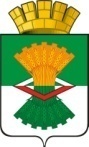 АДМИНИСТРАЦИЯМАХНЁВСКОГО МУНИЦИПАЛЬНОГО ОБРАЗОВАНИЯПОСТАНОВЛЕНИЕ22 сентября  2015  года  № 784                                                                п.г.т. МахнёвоОб утверждении условий и порядка оказания  имущественной поддержки субъектам малого и среднего предпринимательства, а также организациям, образующим инфраструктуру поддержки субъектов малого и среднего предпринимательства на территории  Махнёвского муниципальном образовании В соответствии с Федеральным законом от 06 октября 2003 года № 131-ФЗ «Об общих принципах организации местного самоуправления в Российской Федерации», пунктом 2 статьи 16 Федерального закона от 24 июля 2007 года № 209-ФЗ «О развитии малого и среднего предпринимательства в Российской Федерации», Федеральным законом от 26 июля 2006 год № 135-ФЗ «О защите конкуренции», Законом Свердловской области от 04 февраля 2008 года № 10-ОЗ «О развитии малого и среднего предпринимательства в Свердловской области», в целях реализации подпрограммы «Поддержка малого и среднего предпринимательства и развитие торговли в Махнёвском муниципальном образовании на 2014-2020 годы» муниципальной программы «Развитие Махнёвского муниципального образования на 2014-2020 годы», ПОСТАНОВЛЯЮ:1. Утвердить Условия и порядок оказания  имущественной поддержки субъектам малого и среднего предпринимательства, а также организациям, образующим инфраструктуру поддержки субъектов малого и среднего предпринимательства на территории  Махнёвского муниципальном образовании  (прилагаются).2. Опубликовать настоящее постановление в газете «Алапаевская искра» и разместить на официальном сайте Махнёвского муниципального образования в сети «Интернет».3. Контроль за исполнением настоящего постановления возложить на заместителя главы Администрации Махнёвского муниципального образования по экономике, жилищно-коммунальному хозяйству, транспорту и связи А.В. Лызлова.Вр.и.о. главы АдминистрацииМахнёвского муниципального образования                      В.В. КолотвинПриложение к Постановлению АдминистрацииМахнёвского муниципального образованияот 22.09.2015 года № 784Условия и порядок оказания  имущественной поддержки субъектам малого и среднего предпринимательства, а также организациям, образующим инфраструктуру поддержки субъектов малого и среднего предпринимательства на территории  Махнёвского муниципального образования Глава 1. Общие положения1.1. Условия и порядок оказания имущественной поддержки субъектам малого и среднего предпринимательства, а также организациям, образующим инфраструктуру поддержки субъектов малого и среднего предпринимательства на территории  Махнёвского муниципального образования (далее по тексту - Порядок) разработан в соответствии с Федеральным законом от 06 октября 2003 года № 131-ФЗ «Об общих принципах организации местного самоуправления в Российской Федерации», Федеральным законом от 24 июля 2007 года № 209-ФЗ «О развитии малого и среднего предпринимательства в Российской Федерации», Федеральным законом от 26 июля 2006 год № 135-ФЗ «О защите конкуренции», Законом Свердловской области от 04 февраля 2008 года № 10-ОЗ «О развитии малого и среднего предпринимательства в Свердловской области», в целях реализации подпрограммы «Поддержка малого и среднего предпринимательства и развитие торговли в Махнёвском муниципальном образовании на 2014-2020 годы» муниципальной программы «Развитие Махнёвского муниципального образования на 2014-2020 годы».1.2. Основными принципами имущественной поддержки субъектов малого и среднего предпринимательства являются:1) заявительный порядок обращения субъектов малого и среднего предпринимательства за оказанием поддержки;2) доступность инфраструктуры поддержки субъектов малого и среднего предпринимательства для всех субъектов малого и среднего предпринимательства;3) равный доступ субъектов малого и среднего предпринимательства, соответствующих условиям, установленным Главой 3 настоящего Порядка;4) оказание поддержки с соблюдением требований, установленных Федеральным законом от 26 июля 2006 года № 135-ФЗ «О защите конкуренции»;5) открытость процедур оказания поддержки.1.3. Оказание имущественной поддержки субъектам малого и среднего предпринимательства, а также организациям, образующим инфраструктуру поддержки субъектов малого и среднего предпринимательства (за исключением указанных в статье 15 Федерального закона от 24 июля 2007 года № 209-ФЗ «О развитии малого и среднего предпринимательства в Российской Федерации» государственных фондов поддержки научной, научно-технической, инновационной деятельности, осуществляющих деятельность в форме государственных учреждений), осуществляется Администрацией Махнёвского муниципального образования в виде передачи во владение и (или) в пользование муниципального имущества, в том числе земельных участков, зданий, строений, сооружений, нежилых помещений, оборудования, машин, механизмов, установок, транспортных средств, инвентаря, инструментов, на возмездной основе, безвозмездной основе или на льготных условиях в соответствии с подпрограммой «Поддержка малого и среднего предпринимательства и развитие торговли в Махнёвском муниципальном образовании на 2014-2020 годы» муниципальной программы «Развитие Махнёвского муниципального образования на 2014-2020 годы». Указанное имущество должно использоваться по целевому назначению.Контроль за использованием указанного имущества осуществляется  Отделом по управлению муниципальным имуществом и земельными ресурсами Администрации Махнёвского муниципального образования (далее – Отдел) в течение всего срока действия соответствующего договора.1.4. Администрация Махнёвского муниципального образования вправе обратиться в суд с требованием о прекращении прав владения и (или) пользования субъектами малого и среднего предпринимательства или организациями, образующими инфраструктуру поддержки субъектов малого и среднего предпринимательства, предоставленным таким субъектам и организациям муниципальным имуществом при его использовании не по целевому назначению и (или) с нарушением запретов, установленных частью 2 статьи 18 Федерального закона от 24 июля 2007 года № 209-ФЗ «О развитии малого и среднего предпринимательства в Российской Федерации».1.5. Имущественная поддержка не может оказываться в отношении субъектов малого и среднего предпринимательства:1) являющихся кредитными организациями, страховыми организациями (за исключением потребительских кооперативов), инвестиционными фондами, негосударственными пенсионными фондами, профессиональными участниками рынка ценных бумаг, ломбардами;2) являющихся участниками соглашений о разделе продукции;3) осуществляющих предпринимательскую деятельность в сфере игорного бизнеса;4) являющихся в порядке, установленном законодательством Российской Федерации о валютном регулировании и валютном контроле, нерезидентами Российской Федерации, за исключением случаев, предусмотренных международными договорами Российской Федерации.1.6. В оказании имущественной поддержки должно быть отказано в случае, если:1) не представлены документы, определенные пунктами 4.4 и 4.5 настоящего Порядка, или представлены недостоверные сведения и документы;2) не выполнены условия оказания поддержки;3) ранее в отношении заявителя - субъекта малого и среднего предпринимательства было принято решение об оказании аналогичной поддержки (поддержки, условия оказания которой совпадают, включая форму, вид поддержки и цели ее оказания) и сроки ее оказания не истекли;4) с момента признания субъекта малого и среднего предпринимательства допустившим нарушение порядка и условий оказания поддержки, в том числе не обеспечившим целевого использования средств поддержки, прошло менее чем три года.Глава 2. Формирование перечня имущества, предназначенного для оказания имущественной поддержки2.1. Отдел организует утверждение перечня муниципального имущества, предназначенного для оказания имущественной поддержки субъектам малого и среднего предпринимательства и организациям, образующим инфраструктуру поддержки субъектов малого и среднего предпринимательства в Махнёвском муниципальном образовании, (далее – Перечень) в соответствии с Положением о порядке формирования, ведения и обязательного опубликования перечня муниципального имущества, предназначенного для оказания имущественной поддержки субъектам малого и среднего предпринимательства и организациям, образующим инфраструктуру поддержки субъектов малого и среднего предпринимательства в Махнёвском муниципальном образовании, утвержденным решением Думы Махнёвского муниципального образования от 01.10.2009 года № 191, с ежегодным - до 1 ноября текущего года дополнением такого Перечня муниципальным имуществом. 2.2. Муниципальное имущество, включенное в Перечень, используется в целях предоставления его во владение и (или) в пользование на долгосрочной основе (в том числе по льготным ставкам арендной платы) субъектам малого и среднего предпринимательства и организациям, образующим инфраструктуру поддержки субъектов малого и среднего предпринимательства на территории Махнёвского муниципального образования.
Глава 3. Условия оказания имущественной поддержки.Имущественная поддержка может быть оказана только субъектам малого или среднего предпринимательства и организациям, образующим инфраструктуру поддержки субъектов малого и среднего предпринимательства, зарегистрированным и осуществляющим предпринимательскую деятельность на территории Махнёвского муниципального образования, а также которые не должны:а) находиться в стадии реорганизации, ликвидации или банкротства в соответствии с законодательством Российской Федерации;б) иметь задолженность по налоговым и неналоговым платежам в бюджеты всех уровней и во внебюджетные фонды;в) иметь задолженность по платежам за аренду муниципального имущества.Имущественная поддержка на льготных условиях (без проведения торгов в случае предоставления муниципальных преференций в соответствии с Федеральным законом «О защите конкуренции») может быть оказана только субъектам малого или среднего предпринимательства и организациям, образующим инфраструктуру поддержки субъектов малого и среднего предпринимательства, соответствующим условиям, установленным пунктом 3.1. настоящего Порядка, а также которые осуществляют следующие приоритетные виды деятельности на территории Махнёвского муниципального образования:а) управление многоквартирными домами;б) электроснабжение населения труднодоступных населенных пунктов (п. Калач);в) сельское хозяйство;г) техническое обслуживание и ремонт автотранспортных средств;д) ремонт бытовых изделий и предметов личного пользования;е) образовательная деятельность;ж) розничная торговля.
Глава 4. Порядок оказания имущественной поддержки.4.1. Оказание имущественной поддержки субъектам малого и среднего предпринимательства и организациям, образующим инфраструктуру поддержки субъектов малого и среднего предпринимательства в Махнёвском муниципальном образовании, осуществляется в виде передачи во владение и (или) в пользование муниципального имущества, включенного в Перечень, на долгосрочной основе:1) по результатам проведения торгов;2) без проведения торгов в случае предоставления муниципальных преференций в соответствии с Федеральным законом «О защите конкуренции».Участниками торгов могут являться только субъекты малого или среднего предпринимательства и организации, образующие инфраструктуру поддержки субъектов малого и среднего предпринимательства, соответствующие условиям, установленным пунктом 3.1. настоящего Порядка.4.3. Срок, на который заключаются договоры в отношении имущества, включенного в Перечень, должен составлять не менее чем пять лет. Срок договора может быть уменьшен на основании поданного до заключения такого договора заявления лица, приобретающего права владения и (или) пользования. Максимальный срок предоставления бизнес-инкубаторами муниципального имущества в аренду (субаренду) субъектам малого и среднего предпринимательства не должен превышать три года.4.4. Для получения имущественной поддержки в виде передачи во владение и (или) в пользование муниципального имущества, включенного в Перечень, на льготных условиях (без проведения торгов в случае предоставления муниципальных преференций в соответствии с Федеральным законом «О защите конкуренции»), субъектам малого и среднего предпринимательства, а также организациям, образующим инфраструктуру поддержки субъектов малого и среднего предпринимательства, необходимо обратиться с соответствующим заявлением в Администрацию Махнёвского муниципального образования.В заявлении в обязательном порядке указываются:1) организационно-правовая форма и наименование (для юридических лиц), фамилия, имя, отчество (для индивидуальных предпринимателей) заявителя;2) вид имущественной поддержки;3) характеристики истребуемого муниципального имущества;4) срок предоставления муниципального имущества.4.5. К заявлению необходимо приложить документы, подтверждающие соответствие субъекта малого и среднего предпринимательства или организации, образующей инфраструктуру поддержки субъектов малого и среднего предпринимательства, требованиям статьи 4  Федерального закона от 24 июля 2007 года № 209-ФЗ «О развитии малого и среднего предпринимательства в Российской Федерации» и условиям, установленным пунктами 3.1. и 3.2. настоящего Порядка, а именно:1) копии учредительных документов, свидетельства о государственной регистрации юридического лица или свидетельства о государственной регистрации индивидуального предпринимателя;2) выписку из ЕГРЮЛ или ЕГРИП, выданную не позднее пятнадцати календарных дней до даты подачи заявления;3) документов, подтверждающих полномочия лица на подписание заявления;4) копии документа, удостоверяющего личность индивидуального предпринимателя;5) справки о средней численности работников за предшествующий календарный год с учетом всех работников, в том числе работающих по гражданско-правовым договорам или по совместительству с учетом реально отработанного времени, работников представительств, филиалов и других обособленных подразделений, подписанной руководителем (индивидуальным предпринимателем) и заверенной печатью юридического лица (индивидуального предпринимателя);6) копии бухгалтерского баланса и отчета о прибылях и убытках (с отметкой налогового органа о его принятии) за предшествующий календарный год и на последнюю отчетную дату текущего года;Юридические лица и индивидуальные предприниматели, применяющие упрощенную систему налогообложения и не ведущие бухгалтерский учет, предоставляют копии налоговой декларации по налогу, взимаемому в связи с применением упрощенной системы налогообложения (с отметкой налогового органа о его принятии), за предшествующий календарный год и на последнюю отчетную дату текущего года;Индивидуальные предприниматели, применяющие систему налогообложения в виде единого налога на вмененный доход для отдельных видов деятельности, представляют справку о выручке от реализации товаров (работ, услуг), заверенную подписью и печатью индивидуального предпринимателя;7) документы, предусмотренные пунктами 8, 10 Порядка принятия решений о предоставлении муниципальных преференций в Махневском муниципальном образовании, утвержденного решением Думы Махнёвского муниципального образования от 01.07.2010 года № 298.К вышеуказанным документам предъявляются следующие требования: должны быть оформлены на русском языке;не должны содержать подчистки и исправления;должны быть прошиты, пронумерованы и скреплены печатью (при наличии). Поступившее заявление вместе с документами подлежит регистрации Отделом в журнале регистрации заявлений об оказании имущественной поддержки, не позднее дня, следующего за днем поступления заявления.  Отдел в течение 3 рабочих дней со дня поступления заявления с приложенными документами направляет их в Координационный совет по вопросам малого и среднего предпринимательства при Администрации Махнёвского муниципального образования (далее – Координационный совет) для рассмотрения.Общий срок рассмотрения заявления не должен составлять более тридцати дней со дня поступления заявления в Администрацию Махнёвского муниципального образования.По итогам рассмотрения заявления и документов Координационный совет принимается оно из следующих решений:о признании субъекта малого и среднего предпринимательства или организации,  образующей инфраструктуру поддержки субъектов малого и среднего предпринимательства, имеющим право на имущественную поддержку на льготных условиях, с указанием ее вида;о признании субъекта малого и среднего предпринимательства или организации,  образующей инфраструктуру поддержки субъектов малого и среднего предпринимательства, не имеющим право на имущественную поддержку на льготных условиях.Решение Координационного совета оформляется протоколом.В случае принятия Координационным советом решения, указанного в подпункте 1 пункта 4.9. настоящего Порядка, Отдел готовит проект постановления Администрации Махнёвского муниципального образования о предоставлении муниципальной преференции в соответствии с требованиями Порядка принятия решений о предоставлении муниципальных преференций в Махневском муниципальном образовании, утвержденного решением Думы Махнёвского муниципального образования от 01.07.2010 года № 298.   В случае предоставления субъекту малого и среднего предпринимательства или организации,  образующей инфраструктуру поддержки субъектов малого и среднего предпринимательства, муниципальной преференции в виде установления льготы по арендной плате за пользование муниципальным имуществом, размер такой льготы определяется решением Думы Махнёвского муниципального образования.Каждый субъект малого и среднего предпринимательства должен быть проинформирован Отделом о решении, принятом по заявлению, в течение пяти дней со дня его принятия.